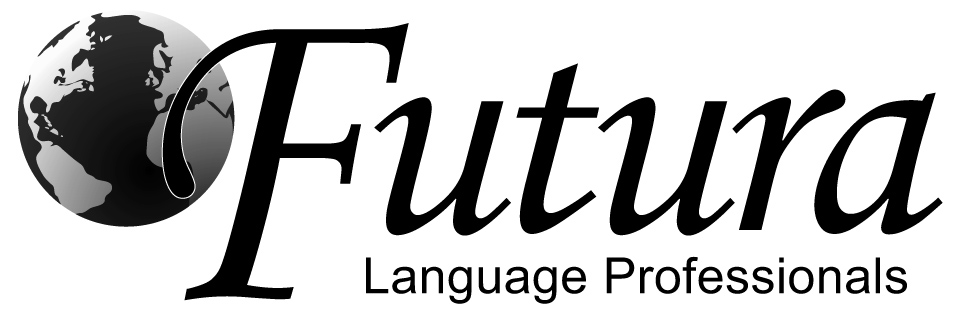 Friday 9/13Quarter ends 11/15Quarter ends 11/154KGrade 2Grade 5Grade 8Unit:  Level 1- Numbers 1-10, AlfabetoUnit:  Level 2- Colors, Weather, SeasonsUnit: Level VI- pronouns, SERUnit:  Amistades, Part 4- SER, nationalities of South America, Geography of South AmericaMaterials: class set of index cards with numbers 1-10, Alphabet song ready to view, alphabet to project or letters written on the board, flyswattersMaterials: ball, flashcards of colors, 5 large pieces of construction paper of each color being studied, weather and season vocab pictures, weather mural materialsMaterials: ball, Pronoun song ready to view, index cards with Spanish pronouns and English meanings, tape, copies of quiz and culture article on El SalvadorMaterials: ball, South American Rap ready to view, copies of quiz and culture article on PeruGreeting song-Students stand and add gestures Practice conversation- “Cómo estás?”/ “Yo estoy bien/mal/más o menos” -Pass the maraca and have all students ask/ answer around the circleNumbers 1-10 Review- Sing the “diez amigos” song and have students count on their fingers while they sing.Card Pass:  Yo tengo…años. Write numbers 1-10 on index cards enough for the entire class to have one. Have students pretend their age is the card in their hand at any time. Model by calling on a few students. Then, have students stand and tell their age to their classmates and switch cards after each mini conversation to practice a new number. Continue for 3-4 minutes.Alfabeto- Review the Alphabet song using YouTube.  Point to the letters on the projector as the song continues. Allow students to stand and march around as they sing the alfabeto. Mata la Mosca- Use the projector with the alphabet or write random letters on the board. Call out a letter in Spanish and have two students come up at a time and try to find the letter with flyswatters.  Closing Song- Students stand and sing the goodbye song. Model the song for the class and teach them the lyrics line by line. If time: “Uno, Uno, Dos”-Play “Duck, Duck, Goose,” using the numbers above. Whoever a student chooses must answer a question in Spanish regarding numbers or alphabet before continuing the game. Continue as time permits.Greeting song-Students stand and add gestures Conversation Ball Toss- Throw around a ball or safe object to practice the question, “Cómo estás?” / “Estoy bien, mal, más o menos” Colors- Review colors by using color flashcards. First, have students repeat the colors after you. Then, switch through the flashcards and allow the students to say them on their own.Camino de Colores Game- Spread out 5 pieces of construction paper for each color randomly across the room. Divide the class into 3-4 groups and have each group stand on different sides of the playing area. Next, callout a sequence. For example, “rojo- verde- azul – amarillo” The students need to remember the sequence and run from color to color in that order.  Tell the students to say the color aloud as they reach it to reinforce the target language. When the students have completed the sequence, they run back to their original group starting place.  Continue for several sequences.Pop up Game- Move the class to the carpet. Review weather and season vocabulary by showing picture flashcards. Pass out one flashcard to each student as they are being reviewed orally. Have the students squat down and be ready to “pop up” if they are holding the flashcard of the season or weather pattern that you call out. Have the whole class repeat each term as it is said.Closing Song- Students stand and sing the goodbye song with gestures. If time: Weather Murals- Students should be almost complete with weather murals from earlier in the week. Students who are finished early should play “Yo veo…” in pairs.Greeting song-Students stand and add gesturesConversation Ball Toss-  Throw around a ball or safe object to practice the question, “Cómo estás?” / “Estoy bien, mal, más o menos, cansado/a, feliz”Pronouns Song- Have students stand and sing the “Do, Re, Mi” song to review pronouns in Spanish. Chart Review- Have class volunteers to come up and construct the chart using the index cards with the Spanish pronouns/English meanings written on them. Review the chart orally with the class.Tómalo flashcard game- Instruct class to take out their flashcards on the pronouns and pair up. Every pair needs to spread out ONE set of flashcards with the English side UP over two desks. Call out the Spanish pronouns one by one randomly. Each pair races to find the English flashcard that matches and makes a pile of the cards they find first. Continue until all the cards are called. Assessment- QUIZ on pronouns. Students should clear desks. After the quiz, have students pick up the cultural article on El Salvador. Culture- Review the culture article as time permits. Or, assign as homework and discuss during the next class. Closing Song- Students stand and sing the goodbye song with gestures.Greeting song-Students stand and add gestures Conversation Ball Toss- Throw around a ball or safe object to practice the question, “Cómo estás?” / “Estoy bien, mal, más o menos, cansado/a, feliz”SER and Nationalities of South America Review- Have students take out their Student Resource Page and repeat aloud.Geography Song South American Rap- Pull up the song on YouTube and have the class chant out the countries and capitals of South America.  Pause the song when the continent is projected and review the memory clue from the Student Resource Page.Assessment- QUIZ on South American nationalities and capitals & SER.  Students should clear desks. After the quiz, have students pick up the cultural article on Perú. Culture- Review the culture article as time permits. Or, assign as homework and discuss during the next class. Closing Song- Students stand and sing the goodbye song with gestures.Entered Grades into Online grading system- TODAY            Date of end of grading period: 11/15Entered Grades into Online grading system- TODAY            Date of end of grading period: 11/15Entered Grades into Online grading system- TODAY            Date of end of grading period: 11/15Entered Grades into Online grading system- TODAY            Date of end of grading period: 11/15